Утверждаю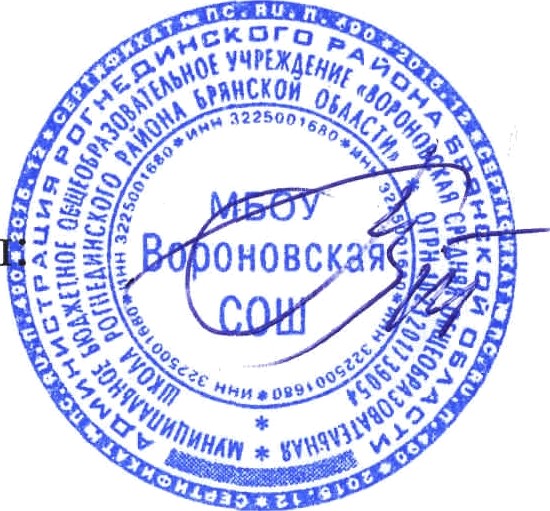 Директор МБОУ Вороновская СОШ________________ Пижурин С.В.Планпроведения мероприятий в рамках месячникавоенно-патриотической  и  спортивной  работыс 26 января по 23 февраля 2024 годаМБОУ « Вороновская СОШ»№Название мероприятияСроки проведенияМесто проведенияОтветственные исполнителиОтметка об исполненииМероприятияМероприятияМероприятияМероприятияМероприятияМероприятия1Открытие  «Месячника оборонно-массовой и спортивной работы» 29.01.2024Общешкольная линейка.Самохова.В.А2 Мероприятия, посвященные 80-й годовщине со Дня снятия блокады Ленинграда26.01.2024Кабинет информатики Пионервожатая, классные руководители3Урок мужества, посвященный Дню разгрома советскими войсками немецко-фашистских войск в Сталинградской битве30.01.2024Кабинет информатикиЗаместитель по ВР, классные руководители, учитель истории.4Организация встреч учащихся с защитниками отечества, курсантами военных учебных заведений20.02.2024МБОУ «ВороновскаяСОШ»Администрация школы5Уроки мужества, посвященные воинам-интернационалистам и Дню вывода войск из Афганистана15.02.2024МБОУ «ВороновскаяСОШ»Классные руководители 5-11 кл.6Тематические выставки книг «Никто не забыт, ничто не забыто»26.01 – 23.02.2024 СельскаябиблиотекаФролова.Т.Ибиблиотекарь7Посещение музеев боевой славы(онлайн)09.02.2024Кабинет информатикиСамохова.В.А8Уроки мужества по литературным произведениямФевральМБОУ «Вороновская СОШ»Учителя русского языка и литературы, 5-11 кл., классные руководители9Просмотр видеоролика «Герои спецоперации»январь-февральМБОУ «Вороновская СОШ»Администрация школы, классные руководители 5-11 кл.10Подведение итогов месячника23.02.2024МБОУ «Вороновская СОШ»Администрация школыТворческие конкурсыТворческие конкурсыТворческие конкурсыТворческие конкурсыТворческие конкурсыТворческие конкурсы11Конкурс рисунков на тему «Защитники Отечества», посвященный участникам специальной военной операции 26.01- 23.02.2024МБОУ «Вороновская СОШ»Учитель ИЗО, классные руководители 1-11кл.12Выпуск  стенгазет ко Дню защитников Отечества12.02 – 22.02.2024МБОУ «Вороновска СОШ» Учитель ИЗО, классные руководители 1-11 кл.13Конкурс инсценированной военно-патриотической песни16.02.2024МБОУ «Вороновская СОШ»Пионервожатая, учитель музыки, классные руководители 1-11 кл.14Конкурс чтецов «Ими гордится Россия»16.02.2024МБОУ «Вороновская СОШ»Пионервожатая Кл.руководителя 1-11 кл.Спортивные конкурсыСпортивные конкурсыСпортивные конкурсыСпортивные конкурсыСпортивные конкурсыСпортивные конкурсы15Конкурс по пулевой стрельбе12-1302.2024Спортивный зал 5-11клУчитель физкультурыИ ОБЖ16 Смотр  строевой подготовки21.02.2024Спортивный зал 7-11клСамохова.В.А17Лыжная   эстафета14.02.0224СтадионСамохова.В.А18Веселые старты «Добрые молодцы»19.02.2024Спортивный залСамохова.В.А19Военизированная игра  «Зарница»22.02.2024Территория школы Учитель физкультуры, классные руководители 1 -11кл Администрация школы.